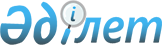 О подготовке и проведении празднования 70-й годовщины Победы в Великой Отечественной войне 1941 - 1945 годовРаспоряжение Премьер-Министра Республики Казахстан от 9 июля 2013 года № 105-р      В целях обеспечения подготовки и проведения празднования 70-й годовщины Победы в Великой Отечественной войне 1941 – 1945 годов:



      1. Утвердить прилагаемый состав Организационного комитета по подготовке и проведению празднования 70-й годовщины Победы в Великой Отечественной войне 1941 – 1945 годов (далее – Организационный комитет).



      2. Акимам областей, городов Астаны и Алматы создать региональные организационные комитеты по подготовке и проведению празднования 70-й годовщины Победы в Великой Отечественной войне 1941 – 1945 годов.



      3. Министерству обороны Республики Казахстан в срок до 1 августа 2013 года в установленном порядке внести в Правительство Республики Казахстан проект Плана мероприятий по подготовке и проведению празднования 70-й годовщины Победы в Великой Отечественной войне 1941 – 1945 годов (далее – проект Плана), предварительно рассмотрев его на заседании Организационного комитета.



      4. Заинтересованным государственным органам и иным организациям (по согласованию), акимам областей, городов Астаны и Алматы в десятидневный срок внести в Министерство обороны Республики Казахстан соответствующие предложения в проект Плана.



      5. Контроль за исполнением настоящего распоряжения возложить на Министерство обороны Республики Казахстан.      Премьер-Министр                              С. АхметовУтвержден           

распоряжением Премьер-Министра

Республики Казахстан    

от 9 июля 2013 года № 105-р  

Состав

Организационного комитета по подготовке к проведению

празднования 70-й годовщины Победы

в Великой Отечественной войне 1941 - 1945 годов      Сноска. Состав в редакции постановления Правительства РК от 04.09.2014 № 970.      Заместитель Премьер-Министра Республики Казахстан, председатель

      первый заместитель Министра обороны - начальник Генерального штаба Вооруженных Сил Республики Казахстан, заместитель председателя

      вице-министр культуры и спорта Республики Казахстан, заместитель председателя

      вице-министр здравоохранения и социального развития Республики Казахстан, заместитель председателя

      заместитель начальника Генерального штаба - начальник Департамента воспитательной и идеологической работы Генерального штаба Вооруженных Сил Республики Казахстан, секретарь

      заместитель Председателя Национального Банка Республики Казахстан (по согласованию)

      заместитель Начальника Службы государственной охраны Республики Казахстан (по согласованию)

      вице-министр национальной экономики Республики Казахстан

      вице-министр финансов Республики Казахстан

      вице-министр сельского хозяйства Республики Казахстан

      заместитель Министра иностранных дел Республики Казахстан

      заместитель Министра внутренних дел Республики Казахстан

      вице-министр образования и науки Республики Казахстан

      вице-министр по инвестициям и развитию Республики Казахстан

      вице-министр энергетики Республики Казахстан

      заместитель акима города Астаны

      заместитель акима города Алматы

      заместитель акима Акмолинской области

      заместитель акима Актюбинской области

      заместитель акима Алматинской области

      заместитель акима Атырауской области

      первый заместитель акима Жамбылской области

      заместитель акима Западно-Казахстанской области

      заместитель акима Карагандинской области

      заместитель акима Костанайской области

      заместитель акима Кызылординской области

      заместитель акима Мангистауской области

      заместитель акима Павлодарской области

      первый заместитель акима Южно-Казахстанской области

      заместитель акима Северо-Казахстанской области

      первый заместитель акима Восточно-Казахстанской области

      заместитель Директора Пограничной службы Комитета национальной безопасности Республики Казахстан (по согласованию)

      заведующий Отделом официальных мероприятий й внешних связей Управления Делами Президента Республики Казахстан (по согласованию)

      вице-президент по управлению персоналом и социальным вопросам акционерного общества «Қазақстан темір жолы» (по согласованию)

      исполняющий директор акционерного общества «Фонд национального благосостояния «Самрук-Казына» (по согласованию)

      руководитель аппарата акционерного общества «Национальная компания «КазМунайГаз» (по согласованию)

      председатель Центрального совета республиканского общественного объединения «Организация ветеранов Республики Казахстан» (по согласованию)
					© 2012. РГП на ПХВ «Институт законодательства и правовой информации Республики Казахстан» Министерства юстиции Республики Казахстан
				